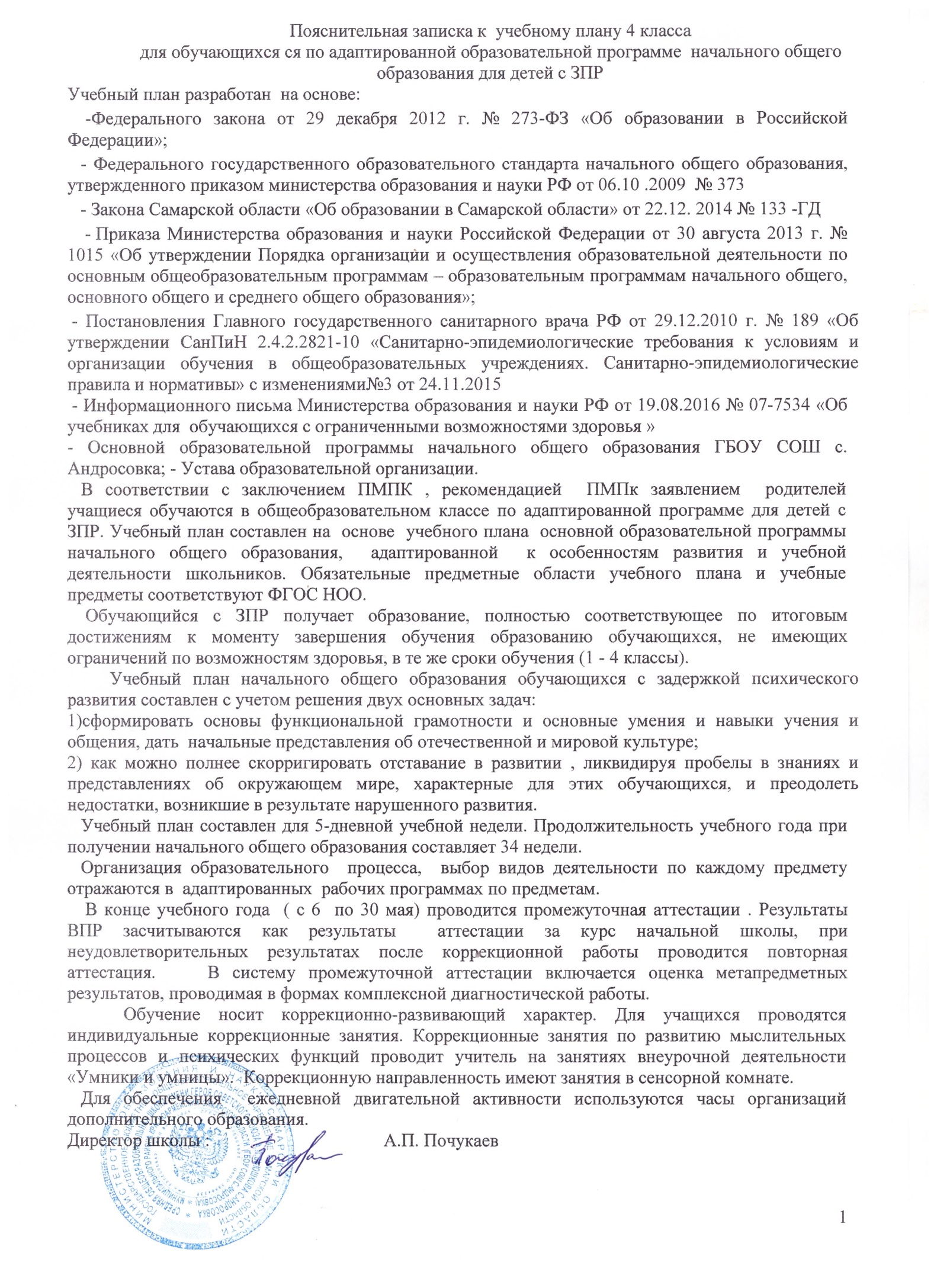 Индивидуальный учебный план  обучающегося  интегрировано по адаптированной  образовательной программе   на 2018/ 2019учебный год       (4 класс)Внеурочная деятельность СогласованоРодители (законные представители) _______________________Рассмотрено на заседании педагогического совета протокол № ____ от ________________ 2018 г.Утверждаю                                                                                                                       Директор      школы                                                                                        Ф.И.О  Почукаев А.П.«_____»__________2018г.Педметные областиУчебные предметыКоличество часов в неделюКоличество часов в годРусский язык и литератураРусский язык5170Русский язык и литератураЛитературное чтение3102Иностранный языкАнглийский язык268Математика и информатикаМатематика 4136Обществознание и естествознаниеОкружающий мир268Основы религиозных культур и светской этики«Светская этика»134ИскусствоМузыка134ИскусствоИзобразительное искусство134Технология Технология 134Физическая культураФизическая культура3102Максимально допустимая недельная нагрузка Максимально допустимая недельная нагрузка 23782Индивидуальные коррекционные занятияИндивидуальные коррекционные занятияИндивидуальные коррекционные занятияКоррекционные занятияЗанятия в сенсорной комнате «Сенсорика»1ч.Умники и умницы (развитие мыслительных процессов1ч.Курсы ВДФормы организацииЧасы в нед.Я- гражданин Беседы, диспуты, социальные практики1Я и мирЭкскурсии, рефлексивные беседы1Игры народов мираПодвижные игры1Информатика в играх и задачахРазвивающие  занятия1ТеатрКружок1ИЗО- студияКружок1